3GPP TSG-RAN WG4 Meeting # 98-e-Bis 												R4-2103714Electronic Meeting, Jan 25– Feb 5, 2021Agenda item:			11.5.1 and 11.5.2.2Source:	Moderator (MediaTek inc.)Title:	Email discussion summary for [98e][233] NR_MG_enh_1Document for:	InformationIntroductionThis document is the email discussion summary for [98e][233] NR_MG_enh_1 with the following topics coveredTopic 1:	General (AI 11.5.1)Topic 2: Multiple concurrent and independent MG patterns (AI 11.5.2.2)List of candidate target of email discussion for 1st round and 2nd round 1st round: Decide on the scope, priority, options and tentative agreement to be discussed in the 2nd round. Conclude issues with strict consensus, if any.2nd round: Conclude the issues identified in the 1st round. Topic #1: General (AI 11.5.1)Companies’ contributions summaryOpen issues summarySub-topic 1-1: Work planIssue 1-1: Workplan proposalsProposalsOption 1: R4-2101061 (extend core part by 2 quarters according to RAN#90e decision in RP-202868)Recommended WFAgree on the updated workplan in R4-2101061Issue 1-2: Focus in the 1st phase of WIProposalsOption 1: (Ericsson)In the first phase of the WI, RAN4 focus on the functionality and principles needed to support parallel MG patterns, while considering existing MG patterns first.Recommended WFCompanies to comment if Option 1 is agreeableCompanies views’ collection for 1st round Open issues Issue 1-1: Workplan proposalsIssue 1-2: Focus in the 1st phase of WICRs/TPs comments collectionModerator: No CRs/TPs in this AISummary for 1st round Open issues Moderator tries to summarize discussion status for 1st round, list all the identified open issues and tentative agreements or candidate options and suggestion for 2nd round i.e. WF assignment.Recommendations on WF/LS assignment CRs/TPsModerator tries to summarize discussion status for 1st round and provides recommendation on CRs/TPs Status update Discussion on 2nd round (if applicable)Moderator: According to session chair’s guidance, the workplan is noted and is expected to be revised after the timeline update in next RAN Plenary meeting.Summary on 2nd round (if applicable)Moderator: No issueTopic #2: Multiple concurrent and independent MG patterns (AI 11.5.2.2)Main technical topic overview. The structure can be done based on sub-agenda basis. Companies’ contributions summaryOpen issues summarySub-topic 2-1 DefinitionIssue 2-1: Definition of concurrent gapsProposalsOption 1: (ZTE)Two MGs are considered concurrent if they overlap with each other partly or completelyOption 2: (LGE)Multiple same MG pattern IDs with different MG offset Different MG pattern IDs with different MG offsetSingle MG pattern ID with multiple MG offsets Option 3: (Intel, Huawei)The gap patterns defined in Rel16 can be reused for the gap instances being included in the multiple concurrent gap pattern. Recommended WFThe gap patterns and offset defined in Rel-16 can be reused for the gap instances being included in the multiple concurrent gap pattern. FFS the limitation on overlapping.Issue 2-2: Definition of independent gapsProposalsOption 1: (Nokia)MGPs are not independent MGPs if they are fully or partially fully overlapping in time.Partially but not fully overlapping or fully non-overlapping MGPs would be considered as independent MGPs.Sub-topic 2-2 ApplicabilityIssue 2-3: Applicability (measurement purposes) of concurrent gapsProposalsOption 1: Different SMTC configurations, e.g., different MOs (CATT, CMCC, Ericsson, HW)Option 2: Different RSs, e.g., SSB, CSI-RS, PRS, RSSI (CATT, CMCC, MTK, QC, Ericsson, HW, Intel)Option 3: Different RATs (CATT, CMCC, MTK, Ericsson, HW)Option 4: Different gap types, e.g., NCSG or pre-configured MG (MTK, LGE)Option 5: NTN measurementRecommended WFCan we agree on at least Options 1, 2 and 3 and FFS Options 4 and 5 in next meetings?Issue 2-4: Principle of concurrent gap usageProposalsOption 1: (MTK)RAN4 to ensure both UE and NW have the same understanding on the usage of the new gap.  Option 2 (Huawei)Each frequency layer that requires MG is measured in a single MGRecommended WFCompanies to check if Option 1 is agreeable.Issue 2-5: Whether to introduce a new gap for dedicated purpose(s)ProposalsOption 1: (LGE)Consider Primary MG pattern ID(s) and Secondary MG pattern ID(s), where that Secondary MG pattern ID(s) can be activated or deactivated to reduce performance degradation due to multiple MG patterns Option 2: (MTK)RAN4 to define the framework of usage for new gap dedicated to specific purpose(s)Recommended WF: Need more discussionsSub-topic 2-3 UE capability related issuesIssue 2-6: Max number of concurrent gaps ProposalsOption 1: (Apple, CATT, Xiaomi)2Option 2: (Ericsson)At least 2Option 3: (HW)2 per UE or 2 per FR, according to UE’s per-FR gap capability Option 4: (QC, MTK)2 per UE gaps and 3 per FR gapsOption 5: (OPPO)3Option 6: (Intel)Up to UE’s capability Option 7: (CATT)When gap pattern #0 to pattern #23 defined in table 9.1.2-1 in TS 38.133 are used, at most three concurrent gap patterns can be configured. When gap #24 or #25 is used, at most 2 concurrent gap patterns can be configured. When used for covering different SMTC configuration, at most 2 concurrent gap patterns can be configured. When different SMTC and different measurement are both used, at most 3 concurrent gap patterns can be configured. Option 8: (Nokia)Recommended WFCompanies may need to revise the proposals after considering the capability of per-UE gap and per-FR gap. Moderator thinks it will be easier and clearer if we discuss the number for per-UE gap and per-FR gap separately. Therefore, please provide proposals again the max number of concurrent gaps for UE supporting only per-UE gap and supporting per-FR gap. Issue 2-7: Relation to per-UE gap and per-FR gap ProposalsOption 1: (HW, MTK, LGE)All concurrent MGs are of the same type (per UE MG or per FR MG) Option 2: (Ericsson) The parallel MG patterns can be any ofall per-UE, all per-FR (for the same FR), ora combination of per-UE and per-FR MG patterns, with at least one per-UE and at least one per-FROption 2a(Intel)  The gap patterns/instance configured by a same concurrent MG can be agnostic with per-UE or per-FR.Option 3 (Nokia):For a Per UE gap capable UE, multiple concurrent and independent MGPs applies per UE.For a Per FR gap capable UE, multiple concurrent and independent MGPs applies per FRRecommended WFNeed more discussionsIssue 2-8: Other aspects on UE capabilityProposalsOption 1: (Nokia) A per FR GP capable UE shall support multiple concurrent and independent MGPs on at least one FRRecommended WFNeed more discussionsSub-topic 2-4 Overlaping issuesIssue 2-9: Whether to allow overlapping between concurrent gapsProposalsOption 1: (QC, Xiaomi) Concurrent MG patterns that would have overlapping instances in time should not be allowedRAN4 should discuss requirements for minimum guard period between measurement gap instances when multiple concurrent MG patterns are configured Option 2: (MTK, Intel) RAN4 can prioritize fully non-overlapping scenario. FFS whether to specify requirements for other partially and fully overlapped scenarios Option 3: (Apple, CATT, Intel, Nokia, Ericsson, Huawei) RAN4 to define sharing rules for cases where multiple MGs are partially/fully overlappedRecommended WFNeed more discussionsIssue 2-10 Overlapping in gap duration, if overlapping is allowed ProposalsOption 1: (MTK)When concurrent gaps are partially or fully overlapping in a gap duration, they are treated as fully overlapping for these two gaps in that gap durationRecommended WFNeed more discussionsIssue 2-11: UE behavior in overlapped gap occasion, if overlapping is allowed ProposalsOption 1: (E///, Huawei)UE is assumed to measure only in MGL of one MG in occasions where two MGs are overlappedOption 2: (Nokia)RAN4 need to define which aspect are limiting factors on the UE side in terms of the maximum number of concurrent independent MGPs a UE would be able to support.Recommended WFNeed more discussionsSub-topic 2-5 OverheadIssue 2-12: Overall MG overhead ProposalsOption 1a: (Apple, MTK)NW should make sure that the MG overhead shall not exceed the maximum MG overhead of the pattern supported by the UE according to R15/16 capabilitiesOption 1b: (NEC)Total cumulative MGL across MG patterns in a measurement period shall be less than current maximum MGL of 20ms and there cannot be more than one MG for each 20ms period and actual max number of concurrent gaps is FFSOption 2: (LGE)Consider MG pattern ID with largest MGRP of 160ms as one of multiple MG pattern IDs to reduce performance degradation due to multiple MG patterns Option 3: (QC)RAN4 to discuss whether to specify a cap on aggregate fractional interruption time as applicability condition for configuring multiple concurrent and independent MG patternsRecommended WFNeed more discussionsSub-topic 2-6 Measurement requirementsIssue 2-13: CSSF ProposalsOption 1: (Xiaomi)The CSSF with gap should be defined based on the carriers to be measured with the same measurement gap pattern.Option 2: (Huawei)CSSF is calculated independently for each of the multiple concurrent MGs.Recommended WFThe framework on how each gap is associated to different MOs, RSs, RATs, are not concluded yet. Moderator thinks maybe it is too early to directly agree on CSSF details. Moderator’s suggestion is to postpone this issue to next meeting.Please provide your view to above 2 options as well as to Moderator’s suggestionIssue 2-14: Measurement capability ProposalsOption 1: (LGE)Keep the existing UE measurement capability of monitoring of multiple layers for multiple MG patterns.Recommended WFFrom Moderator’s point of view, it is not very clear whether the measurement capability is about # of layers, # of cells and # of beams, or the # of layers UE can measure in one gap occasion. Please LGE clarify a little bit.Need more discussion. Issue 2-15: Measurement delay requirements ProposalsOption 1: (Intel)Two basic scenarios can be studied.Non-overlappingOverlappingRecommended WFIssue 2-16: Other aspects in measurement requirements ProposalsOption 1: (Huawei)All MG related requirements defined for single MG, including UE behaviour during MG, MG patterns and their applicability, MG timing, effective MGRP, MG interruption and UE UL behaviour after MG, apply for each of the multiple concurrent MGs.Option 2 (Nokia):RAN4 should not define new requirements (multiple concurrent and independent MGPs) for which RAN4 already has defined requirementsRecommended WFSome of the items mentioned in Option 1 were already discussed in previous issues, e.g., UE behaviour during MG, MG patterns and applicability. Moderator suggests to focus on following items and see if some early agreement can be reached.MG timingEffective MGRPMG interruptionUE UL behaviour after MGSub-topic 2-7 OthersIssue 2-17: RF re-tuning time ProposalsOption 1: (ZTE)No RF tuning time shall be considered when defining concurrent MGs since the current specification already allows 0.5 ms for RF tuning at the beginning and the end of MGsRecommended WFNeed more discussionsIssue 2-18: New MG patterns ProposalsOption 1: (E///)RAN4 introduces new MG patterns with MGL>20 ms and/or MGRP>160 msRecommended WFModerator thinks this proposal is not within the scope of this WI. Comments are welcomedIssue 2-19: Network configuration under DC ProposalsOption 1: (MTK)In EN-DC, when UE supports per-UE gap or FR1 gap, the concurrent gaps will be configured by MN; when UE supports FR2 gap, the concurrent gaps will be configured by SN.In NR SA, NE-DC, NR-DC, the concurrent gaps will be configured by MNRecommended WFNeed more discussions. Issue 2-20: Support of concurrent gap in LTE SA ProposalsOption 1: (MTK)Do not introduce the concurrent gap in LTE SA modeRecommended WFNeed more discussions. Companies views’ collection for 1st round Open issues Issue 2-1: Definition of concurrent gapsIssue 2-2: Definition of independent gapsIssue 2-3: Applicability (measurement purposes) of concurrent gapsIssue 2-4: Principle of concurrent gap usageIssue 2-5: Whether to introduce a new gap for dedicated purpose(s)Issue 2-6: Max number of concurrent gaps # of concurrent gap for per-UE gap: # of concurrent gap for per-FR gap in FR1:# of concurrent gap for per-FR gap in FR2:Issue 2-7: Relation to per-UE gap and per-FR gap Issue 2-8: Other aspects on UE capability Issue 2-9: Whether to allow overlapping between concurrent gaps Issue 2-10: Overlapping in gap duration, if overlapping is allowedIssue 2-11: UE behaviour in overlapped gap occasion, if overlapping is allowedIssue 2-12: Overall MG overhead Issue 2-13: CSSF Issue 2-14: Measurement capability Issue 2-15: Measurement delay requirements Issue 2-16: Other aspects in measurement requirements Issue 2-17: RF re-tuning time Issue 2-18: New MG patterns Issue 2-19: Network configuration under DC Issue 2-20: Support of Concurrent gap in LTE SA CRs/TPs comments collectionMajor close to finalize WIs and Rel-15 maintenance, comments collections can be arranged for TPs and CRs. For Rel-16 on-going WIs, suggest to focus on open issues discussion on 1st round.Summary for 1st round Open issues Moderator tries to summarize discussion status for 1st round, list all the identified open issues and tentative agreements or candidate options and suggestion for 2nd round i.e. WF assignment.Suggestion on WF/LS assignment CRs/TPsModerator tries to summarize discussion status for 1st round and provided recommendation on CRs/TPs Status update suggestion Discussion on 2nd round (if applicable)Summary on 2nd round (if applicable)Moderator tries to summarize discussion status for 2nd round and provided recommendation on CRs/TPs/WFs/LSs Status update suggestion T-doc numberCompanyProposals / ObservationsR4-2101061MediaTek incProposal 1: RAN4 to agree on the latest RRM work plan for “R17 NR and MR-DC measurement gap enhancements WI” as presented in this contribution.R4-2102535EricssonProposal 2: In the first phase of the WI, RAN4 focus on the functionality and principles needed to support parallel MG patterns, while considering existing MG patterns first.CompanyCommentsMTKSupportAppleSupport E///Support the work planIntelRecommended WF can be agreed.HuaweiWe understand the change of the WI completion date should be firstly reflected in the WID and TU allocation, which are to be decided in RAN. We can revise the work plan accordingly based on RAN outcome.XiaomiFine with the updateNokiaSupport the work plan proposalCompanyCommentsMTKWe’re fine to focus on the principles with existing MG patterns in the 1st phase.We suggest the 1st phase can be from #98e meeting to #100e meeting, the 2nd phase from #110b-e meeting to #102e meetingAppleFine to focus on existing MG first.LGWe’re fine with 2 phase approach and to focus on existing MG patterns in 1st phase. CMCCOK with option 1.OPPOAgree to focus on existing MG.E///We also prefer to focus on the existing MG patterns in the 1st phase. It is difficult to say when exactly 1st phase ends. But we also agree to review the situation in Q4-2021 and see if the 2nd phase can start then.QualcommWe agree with option 1.IntelSupport this proposal. RAN4 prefers to not introduce any new gap patterns as the individual gap instances of the multiple concurrent (parallel) MG pattern.HuaweiWe do not quite understand option 1. In our understanding, the scope of the WI does not include introduction of new MG patterns, so all the discussions should be based on existing MG patterns. Option 1, however, seems to implicate there will be second phase of the WI where we may work on extending concurrent MGs to new MG patterns. This has not been discussed in RAN4 or RAN, and we cannot agree to option 1 with the current wording.XiaomiFine with option 1 with 2 phase approach.CATTFine with option 1 to focus on the existing MG. NokiaAgree on the principle of considering existing measurement gaps. However, it is not clear if it is within the WI scope to introduce new measurement gap patterns? Our understanding is that this is not the case.Status summary Issue 1-1Workplan proposals Status:5 companies support the revised WP1 companies suggest to revise WP after WID and TU are updated in PlenaryTentative agreements: NoRecommendations for 2nd round: Guidance from chair is needed on whether RAN4 should wait for Plenary update.Issue 1-2Focus in the 1st phase of WI Status:10 companies agreed to focus on existing gap pattern in the 1st phase.1 company raised concern that this seems to imply new gap pattern(s) will be introduced in the 2nd phase.Moderator: Since there is already a clear consensus in Issue 2-18 that we will not introduce new gap pattern in this work. Moderator believes that intention to have 1st and 2nd phase is to set a clear time line on whether to consider the other 2 objectives in the same WI into concurrent gap.Tentative agreements: NoRecommendations for 2nd round: Companies please check if the following revised WF is agreeable:Before RAN4#100b (Q4’20), RAN4 focuses on the functionality and principles needed to support parallel MG patterns without considering pre-configured gap and NCSG.WF/LS t-doc Title Assigned Company,WF or LS lead#1CR/TP numberCRs/TPs Status update recommendation  R4-2101061(WP, MTK)Revised to capture the potential agreement on 2 phasesWhether to approve the WP is pending on chair’s guidance in Issue 1-1T-doc #CompanyProposals / ObservationsR4-2100113ZTE CorporationProposal 1: RAN4 will specify corresponding requirement after agreeing on the definition of concurrent MGs.Proposal 2: Define concurrent MGs as follows: two MGs are considered concurrent if they overlap with each other partly or completely.Proposal 3: No RF tuning time shall be considered when defining concurrent MGs since the current specification already allows 0.5 ms for RF tuning at the beginning and the end of MGs.R4-2100222AppleObservation 1: sometimes MG overhead can be lowered by configuring two concurrent and independent MG patterns.Observation 2: too many concurrent MG patterns would result in high MG overhead, which is not desirable considering data throughput degradation and mobility performance loss for carriers which are measured outside MG.Proposal 1: MG overhead should be taken into account when discussing the maximum number of multiple concurrent and independent MG patterns.Proposal 2: when configuring multiple MG patterns, NW should make sure that the MG overhead shall not exceed the maximum MG overhead of the pattern supported by the UE according to R15/16 capabilities supportedGapPattern and supportedGapPattern-NRonly.Observation 3: to guarantee basic mobility performance, R17 network still has to make sure all carriers can be measured by R15/R16 UEs with one single measurement gap pattern.Proposal 3: no more than 2 multiple concurrent and independent MG patterns is expected in R17.Proposal 4: RAN4 needs to discuss the measurement requirement for scenario wherein there is MG occasion overlapping between multiple concurrent MG patterns.R4-2100455CATTProposal 1: The multiple concurrent gap patterns can be applied for all the measurements that need gaps. It is network implementation which measurement can be performed in a certain gap pattern. Proposal 2: The multiple concurrent gap patterns can be applied for different SMTC configuration. Proposal 3: The following issues need to be considered for the mechanisms of multiple concurrent and independent gap patterns: The maximum number of multiple gap patternsThe proximity of different gap patternsUE behaviors and RRM requirements when different gap patterns fully or partially overlappedProposal 4: When gap pattern #0 to pattern #23 defined in table 9.1.2-1 in TS 38.133 are used, at most three concurrent gap patterns can be configured. When gap #24 or #25 is used, at most 2 concurrent gap patterns can be configured. Proposal 5: When used for covering different SMTC configuration, at most 2 concurrent gap patterns can be configured. Proposal 6: When different SMTC and different measurement are both used, at most 3 concurrent gap patterns can be configured. R4-2100641LG ElectronicsProposal 1: Consider multiple same MG pattern IDs with different MG offset and different MG pattern IDs with different MG offset for multiple MG patterns.Proposal 2: Consider single MG pattern ID with multiple MG offsets as multiple MG patterns.Proposal 3: For UE capable of per-UE MG, consider MG pattern ID #0~#11 for multiple MG patterns.Proposal 4: For UE capable of per-FR MG, consider MG pattern ID #0~#11 for FR1 NR measurements and MG pattern ID #12~#23 for FR2 NR measurements for multiple MG patterns.Proposal 5: In Proposal 3 and 4, consider the existing applicable MG pattern IDs in Table 2.2 and Table 2.3.Proposal 6: Consider MG pattern IDs having same MGL for multiple MG patterns, if SMTCs are configured with same SMTC window duration.Proposal 7: Consider Primary MG pattern ID(s) and Secondary MG pattern ID(s) for multiple MG patterns.Proposal 8: In Proposal 7, consider that Secondary MG pattern ID(s) can be activated or deactivated to reduce performance degradation due to multiple MG patterns.Proposal 9: Consider MG pattern ID with largest MGRP of 160ms as one of multiple MG pattern IDs to reduce performance degradation due to multiple MG patterns.Proposal 10: Keep the existing UE measurement capability of monitoring of multiple layers for multiple MG patterns.R4-2100713XiaomiProposal 1: It is proposed to configure 2 independent measurement gap pattern during one measurement period.Proposal 2: The CSSF with gap should be defined based on the carriers to be measured with the same measurement gap pattern.Proposal 3: The MG offset difference between independent MGs should be larger than the MG duration.R4-2100870CMCCObservation 1: since requirements and UE behavior will be impacted by the scenarios, it is necessary to have discussion on the scenarios to which the multiple concurrent MG patterns are applied. Proposal 1: following two scenarios are suggested to be considered for the multiple concurrent and independent MG patterns:Scenario 1: multiple concurrent MG patterns are applied for the same measurement purpose, e.g. multiple concurrent MG patterns are used for RRM measurement, different MG are used for the measurement of different frequency layers.Scenario 2: multiple concurrent MG patterns are applied for different measurement purpose, e.g. two MG patterns are configured, one is used for the RRM measurement, and the other one is used for the PRS measurementObservation 2：multiple concurrent and independent MG patterns will result in more throughput loss.Proposal 2: It is necessary to determine the maximum number of concurrent and independent MG patterns, and the impact on the throughput need to be considered.R4-2101063MediaTek inc.Observation 1: The usage of the new gap can be SSB-periodicity specific, Inter-RAT specific, CSI-RS specific, PRS specific, NR-U RSSI specific, Intra-frequency specific, NCSG specific, etc..Observation 2: When UE supports concurrent gaps, the legacy gap applicability can be extended.Observation 3: The application of NR-only mandatory gaps in Rel-16 can be extended when UE supports concurrent gaps.Proposal 1: The overall data dropping rate won’t exceed the legacy NR system when multiple concurrent gap is introduced in R17.Proposal 2: The maximum number of concurrent MGs won’t be larger than 2 per UE or per FR, according to UE’s capability.Proposal 3: When UE supports both per-UE gap and concurrent gap, both MGs shall be per-UE gap.Proposal 4: When UE supports both per-FR gap and concurrent gaps, RAN4 can start the discussion the scenario when 1 FR1 gap, 1 FR2 gap and 1 additional FR1 new gap.Proposal 5: RAN4 to define the framework of usage for new gap dedicated to specific purpose(s), such as different RS(s), different RATs or different gap types.Proposal 6: RAN4 to ensure both UE and NW have the same understanding on the usage of the new gap.Proposal 7: In EN-DC, when UE supports per-UE gap or FR1 gap, the concurrent gaps will be configured by MN; when UE supports FR2 gap, the concurrent gaps will be configured by SN.Proposal 8: In NR SA, NE-DC, NR-DC, the concurrent gaps will be configured by MN.Proposal 9: Do not introduce the concurrent gap in LTE SA mode.Proposal 10: When concurrent gaps are partially or fully overlapping in a gap duration, they are treated as fully overlapping for these two gaps in that gap duration.Proposal 11: RAN4 can prioritize fully non-overlapping scenario. FFS whether to specify requirements for other partially and fully overlapped scenarios.R4-2101081NECProposal 1:  When designing multiple MG patterns in a measurement period, RAN4 to agree that maximum of only one MG is allowed for every 20ms.Proposal 2: RAN4 to agree the principle for deciding the number of MG patterns per measurement period is “total cumulative MGL across MG patterns in a measurement period shall be less than current maximum MGL of 20ms and there cannot be more than one MG for each 20ms period”.R4-2101270Intel CorporationObservation 1. Whether and how many concurrent gap patterns supported by UE shall be completely up to UE implementation.Proposal 1: The number of supported concurrent gap patterns can be defined as UE capability. Observation 2: How to define the limitation of the total concurrent gap patterns activated can be FFS, e.g.The static number orThe adaptive limitation based on the gap instances within the concurrent gap pattern  Observation 4: It is feasible to allow the overlapping among the multiple gaps for the concurrent independent gap pattern.Observation 5: The serving gNB can configure the concurrent gaps for SSB and CSI-RS measurements without overlapping.Observation 6: When non-overlapping concurrent measurement gap patterns, the measurement requirements for SSB/CSI-RS/PRS in Rel15/Rel16 without the gap sharing can be applicable for them independently.Observation 7: The gap sharing factor shall be applicable to the delay requirements when overlapping case.  Observation 8: How to define the gap sharing factor when the multiple concurrent gap patterns configured can be FFS.  Proposal 2: The measurement delay requirement in case of multiple gaps shall be revisited. As a starting point, the two basic scenarios can be studied.Non-overlappingOverlappingProposal 3: The gap patterns defined in Rel16 [3] can be reused for the gap instances being included in the multiple concurrent gap pattern.Proposal 4: The concurrent multiple MG pattern capability is per-UE.Observation 9: The gap instances configured by a same concurrent MG pattern can only be used by the specific measurement type(s) occurred in a same frequency layers indicated by serving gNBObservation 10: UE processing capability shall be taken count into the proximity of two adjacent gap instances in a concurrent measurement gap configuration.R4-2101538OPPOObservation 1: Current MG patterns can be reused for all concurrent and independent MG patterns.Observation 2: At most 5 pre-configured MG patterns are commonly considered for UE.Proposal 1: The maximum number of concurrent and independent MG patterns active at any time subjects to UE capabilities of DL CA and maximum number of measurement engines.Proposal 2: Define 3 as the maximum number of concurrent and independent MG patterns active at any time. Proposal 3: Additional MG are usually assumed to be supplement for those of per UE or per FR gap.R4-2102269Nokia, Nokia Shanghai BellFor a Per UE gap capable UE, multiple concurrent and independent MGPs applies per UE.For a Per FR gap capable UE, multiple concurrent and independent MGPs applies per FR.A per FR GP capable UE shall support multiple concurrent and independent MGPs on at least one FR.RAN4 need to agree on what is understood as independent MGPsRAN4 should not define new requirements (multiple concurrent and independent MGPs) for which RAN4 already has defined requirements.MGPs are not independent MGPs if they are fully or partially fully overlapping in time. Partially but not fully overlapping or fully non-overlapping MGPs would be considered as independent MGPs.RAN4 need to define which aspect are limiting factors on the UE side in terms of the maximum number of concurrent independent MGPs a UE would be able to support.R4-2102297Qualcomm IncorporatedProposal 1: RAN4 should enable configuration of independent MG patterns dedicated to RRM and NR positioning, respectively, during a positioning session.Proposal 2: RAN4 to discuss whether to consider NTN NR deployments during the specification of requirements for multiple concurrent and independent MG patterns.Proposal 3: RAN4 to specify UE capability to support up to a maximum of [2] per-UE or [3] per-FR concurrent and independent MG patterns.Proposal 4: Concurrent MG patterns that would have overlapping instances in time should not be allowed (except in the case of per-FR gaps in different FRs).Proposal 5: RAN4 should discuss requirements for minimum guard period between measurement gap instances when multiple concurrent MG patterns are configured. Proposal 6: RAN4 to discuss whether to specify a cap on aggregate fractional interruption time as applicability condition for configuring multiple concurrent and independent MG patterns.Proposal 7: RAN4 to discuss how to configure a dedicated MG pattern(s) for NR positioning measurements for the duration of a positioning session.Observation 1: The definition of CSSF within gap would need to be updated to account for multiple concurrent and independent MG patterns.R4-2102535EricssonProposal 1: In Rel-17, RAN4 introduces new MG patterns with MGL>20 ms and/or MGRP>160 ms.Proposal 2: In the first phase of the WI, RAN4 focus on the functionality and principles needed to support parallel MG patterns, while considering existing MG patterns first. Proposal 3: At least two MG gap patterns can be configured and used in parallel.The maximum number of parallel MG patterns depends also on the exact definition of parallel MG patterns.Proposal 4: The parallel MG patterns can be any of:all per-UE, all per-FR (for the same FR), ora combination of per-UE and per-FR MG patterns, with at least one per-UE and at least one per-FR (for the FR in question).Proposal 5: FFS: simultaneous use of parallel MG patterns in different FRs (e.g., at least one per-FR MG pattern used in FR1 in parallel with another MG pattern (per-FR in FR1 or per-UE) and at least one per-FR MG pattern used in FR2 in parallel with another MG pattern (per-FR in FR2 or per-UE)).Proposal 6: Consider at least the following aspects while defining rules for parallel MG patterns:measurement typeRATPeriodicity of signals to be measured in MGsRelation between the parameters of the parallel patterns.R4-2102811Huawei, HiSiliconProposal 1: Support multiple concurrent MGs for measurements of different frequency layers, with same or different RS (SSB/CSI-RS/PRS).Proposal 2: All concurrent MGs are of the same type (per UE MG or per FR MG). At most 2 concurrent MGs are supported for a UE, if UE is configured with per UE MGfor an FR, if UE is configured with per FR MGProposal 3: All MG related requirements defined for single MG, including UE behaviour during MG, MG patterns and their applicability, MG timing, effective MGRP, MG interruption and UE UL behaviour after MG, apply for each of the multiple concurrent MGs.Proposal 4: Each frequency layer that requires MG is measured in a single MG.Proposal 5: CSSF is calculated independently for each of the multiple concurrent MGs.Proposal 6: UE is assumed to measure only in MGL of one MG in occasions where two MGs are overlapped. RAN4 to define sharing rules for cases where multiple MGs are partially/fully overlapped.CompanyCommentsMTKSupport the recommended WF.AppleRecommended WF looks good. LGGenerally, we’re fine with the recommended WF.  However, we think further discussion whether or not MG pattern ID#24 and #25 can be reused as the gap instances of multiple concurrent MGs.OPPOAgree with the recommended WF.NECWe can agree to recommend WF without offset. Which means, the gap patterns and offset defined in Rel-16 can be reused for the gap instances being included in the multiple concurrent gap pattern. FFS the limitation on overlapping. This is mainly due to the fact that since limitation on overlapping is FFS, agreeing to offset contradicts FFS part.E///Support the recommended WF.QualcommThe WF, although reasonable, is a little confusing in the context of the title of this issue. The title of the issue suggests the question of what is meant by concurrent gaps.Our understanding is that “concurrent MG patterns” refers to multiple MG patterns that are active during a common period of time.IntelAgree the recommended WF. It is also better to clarify that the concurrent gaps are actually composed by >1 individual gaps (which can be denoted as one gap instance within this concurrent gap pattern). HuaweiWe are fine with the Recommended WF.CATTFine with the recommended WF. NokiaAs such concurrent is one aspect and overlapping is another aspect. And we see that the overlapping aspect more related to the discussion on independent GPs.We support option 3 in the sense that RAN4 should work with the existing MPGs which can be operating concurrently.Recommended WF: baseline is ok but FFS part is a discussion related to independent GPs so should it be under the next Issue 2-2?. Why ‘offset’?CompanyCommentsMTKWhether the gaps are independent gaps depends on NW’s configuration. If NW configures two gaps, then we can say they’re concurrent and independent gaps. What Nokia mentioned here is how to handle the overlapping scenarios:Fully non-overlappingFully overlapping(MGRPlegacy≤ MGRPnew) I guess this scenario is what mentioned in Nokia’s proposal(fully or partially fully overlapping)Partially overlapping(MGRPlegacy> MGRPnew)Firstly, RAN4 can start the discussion based on non-overlapping scenario. Secondly, RAN4 can further discuss the overlapping after RAN4 has a clear consensus on the usage, applicability etc. There are several options to handle the MG overlapping cases:RAN4 defines explicitly rule, such as legacy/new gap will be always prioritizedNW indicates how to handle the collision, such as NW can configures the gap’s priority together with MG configurationUp to UE implementationAppleThere are three aspects for MG configuration:MGLMGRPTime offsetIf NW configures multiple MG patterns with at least one different aspect, we consider that as multiple concurrent and independent MG patterns. The above three dimensions can be extended to cover NCSG if necessary.Even for fully or partially fully overlapping case, sometimes we can still have benefit. For instance: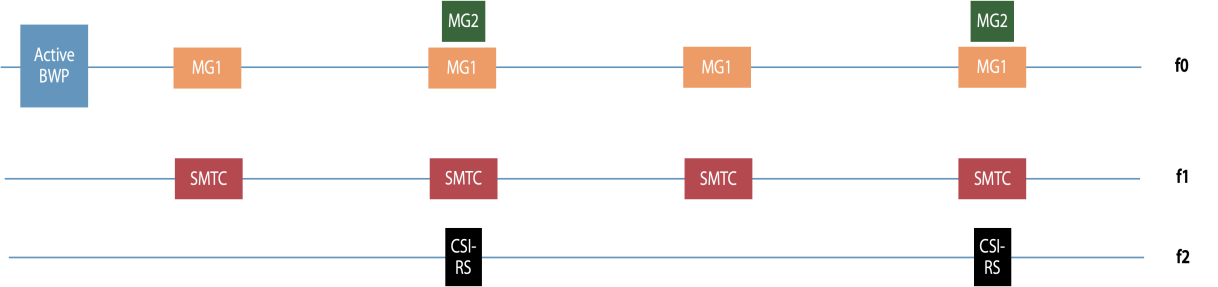 MG2 is shorter than MG1 with larger periodicity. Using MG2 to measure CSI-RS on f2 can help to reduce MG overhead in time domain. What RAN4 shall do is to study how to handle overlapping MG occasion.  LGFrom Apple’s Figure above, for partially fully overlapping case, MG1 and MG2 can be independent MGs. As Apple mentioned, need discussion how to handle the overlapped MG. For example, legacy gap can be always prioritized to new gap added for multiple concurrent gaps to guarantee the legacy measurements. Legacy MG can be considered as Primary MG and new MG can be considered as Secondary MG. OPPOAgree that it is related to gap configuration, including not only the parameters but also signaling design.  In our view, for Apple’s example, MG2 can be taken as per RS gap as a new type of gap.So we suggest RAN4 to check with RAN2 to keep understanding on the same page.NECIf the MG are used for different application, we could refer to them as independent MG. Different application can be Mobility measurements, Positioning measurements, etc. Another way of definition could be based on the RS used for measurement. For example, as shown in Apple’s figure, SSB, CSI-RS, or PRS can be independent MG. E///In our view concurrent MGPs (e.g. 2 concurrent MGPs) will be realized by configuring the UE with existing MGPs (e.g. 2 independent MGPs). We suggest to use one term: concurrent MG patterns which can be configured via existing independent MGPs.Two MG patterns can be considered concurrent if they are configured and can be used by the UE over the same time period. The time period can be FFS. The definition of concurrent gaps shall not preclude overlapping gaps, but RAN4 will define rules on how to configure the gaps, and these rules may also address the overlap issue if seen necessary. The rules are FFS at this stage.QualcommBy “independent” we understand that each MG pattern has its own measGapConfig, i.e. the network is able to configure and/or modify the properties of each MG pattern without altering the properties of the others. However, whether the configurations are truly independent is to be decided during the core part of the WI. i.e. RAN4 will discuss applicability conditions that may limit the allowable combinations of MG patterns that can be configured concurrently.IntelIn our understanding, these independent gaps within a same concurrent gap pattern can be denoted as one of gap instance as we described in WID. But it is better to algin the terminology hereby. HuaweiThe MG configuration from 38.331 is copied below. We share similar view as Apple that as long as there is a difference in MGL, MGRP and offset in the configurations for the two MGs. Then they will be considered as independent concurrent MGs. MGTA can be FFS. Of course, as discussed in Issue 2-1, we can further discuss limitation on overlapping in next meeting.GapConfig ::=                       SEQUENCE {    gapOffset                           INTEGER (0..159),    mgl                                 ENUMERATED {ms1dot5, ms3, ms3dot5, ms4, ms5dot5, ms6},    mgrp                                ENUMERATED {ms20, ms40, ms80, ms160},    mgta                                ENUMERATED {ms0, ms0dot25, ms0dot5},    ...,    [[    refServCellIndicator                ENUMERATED {pCell, pSCell, mcg-FR2}                                 OPTIONAL   -- Cond NEDCorNRDC    ]],    [[    refFR2ServCellAsyncCA-r16           ServCellIndex                                                       OPTIONAL,   -- Cond AsyncCA    mgl-r16                             ENUMERATED {ms10, ms20}                                             OPTIONAL    -- Cond PRS    ]]}XiaomiIndependent gaps means it can be configure differently from the other configured gap patterns in point of mgl, mgrp, mgta and mgoffset aspects. CATTShare the same view as Apple that the MG can be considered as concurrent and independent gap pattern when NW configures multiple MG patterns with at least one different aspect. But for the overlapping case, further discussion is needed for the NW and UE handling mechanism. But actually it needs to be discussed whether the gaps in overlapping case can be called independent. For example, if the gap patterns used for different measurement are overlapped, that means UE need to perform 2 type of measurements in the same time. NokiaWe need to distinguish independent MGPs and not independent MGPs. If GPs are fully overlapping, they are as such dependent on each other and if the UE is limited in the measurement processing there will likely need for a discussion on ‘sharing’ like current CSSF.Example, 2 MGPs which are exactly the same (GP, offset etc.) are not independent but instead this would likely be a discussion on how to share the gaps among the measurements to be performed. Example: 2 fully non-overlapping MGPs are considered independent as measurement occasions are clearly not shared.CompanyCommentsMTKSupport the recommended WF.Option 4 and 5 can be discussed in phase 2.AppleAgree recommended WF. Option 4 is also feasible in our view.LGSupport Option 1, 2 and 3 as use cases of concurrent gaps.  Option 4 is also feasible. Option 5 can be covered with Option 1, because NTN needs different SMTC configurations due to significant propagation delay. However, firstly, measurement requirements with single MG pattern should be specified for NTN, after that, we can discuss multiple MG patterns for NTN. CMCCWe support option 1, 2 and 3. For option 4 and 5, both are ongoing parallel Rel-17 topics, it may complex the discussion if we mix multiple ongoing topics together at this early stage.OPPOAgree with the recommended WF.NECSupport option 2 to start with. Option 3 can be covered with option 2? E///We support options 1, 2 and 3. It is unrealistic to discuss options 4 and 5 in the next meeting. Option 4 can be discussed in 2nd phase. But option 5 may not even be realistic to discuss in 2nd phase since RAN4 has not even identified gaps for NTN. But any way we are OK to discuss options 4 and 5 in the 2nd phase.QualcommAgree with the WF. Options 4 and 5 can be discussed further.IntelWe can support both Option 1 and 2. For the usage in case of inter-RAT, how to coordinate these measurement resource among them shall be more careful. For an example, the measurement gap configured by NR shall be aligned with the LTE PSS/SSS/CRSHuaweiWe are fine with the Recommended WF.XiaomiAgree with the recommended WF.CATTFine with the recommended WF. NokiaOur view is that multiple concurrent MGPs should be defined in a generic way (if possible) without restricting the actual reason for or purpose of the measurements performed.Hence, it can be either of the options 1-4 listed while option 5 is open as they are not defined yet.CompanyCommentsMTKSupport both option 1 and 2.AppleSupport option 1. Option 2 may need more study. LGSupport Option 1. We need discussion how to differentiate legacy gap and new gap in multiple concurrent gaps. For Option 2, need clarification. Our understanding is that single frequency layer can be measured in a single MG. If it is correct, we can support Option2.CMCCOK with option 1 from the scheduling point of view. For option 2, we agree that UE behavior in the scenario that same MO can be measured in multiple MG need to be discussed. And how to solve this issue, we are open to have further discussion.OPPOOption is fine. For option 2 , we can further discuss. NECAgree with option 1 E///Support option 1. We do not support option 2, which may be contradictory to option 2 in issue 2-3. For example the UE may be configured to measure PRS and SSB measurements on the same layer but using different gap pattern.Option 1 means to us defining clear rules, which we are fine with.QualcommWe agree with option 1.IntelFor Option1, it is true that for every MG within the concurrent gap pattern UE and NW shall algin the individual gap usage. Further question is what is “new gap” ? Is it the gap instance ?If so, we don’t think it is “New” as we commented for Iusse 2-1. For Option 2, beyond Rel16, whether the measurement gap is needed can be dependent with the other things beside the frequency layer. On the other hand, if there are multiple reference signals in a same frequency layer (e.g. SSB and CSI-RS), the single MG for all of them is desired. HuaweiWe have some concern on the term “new gap” in option 1, as we have not agreed that there will be a differentiation between legacy and new gap. We suggest to update the wording as RAN4 to ensure both UE and NW have the same understanding on the usage of each measurement gap On option 2, the intention is that one frequency layer is only measured with one MG, and of course which gap is used for a particular layer also need to be aligned between NW and UE. We are fine to keep it FFS in this meeting.To Ericsson, we understand PRS and SSB measurements are always considered as separate frequency layers, so they can be measured with different MGs even they have some overlapping in freq domain.XiaomiAgree with option 1CATTFine with option 1. NokiaSupport in principle option 1. We see it very important that both UE and network at all times are synchronised (have same understanding) on the current MGPs in use. Can it be clarified what ‘the new gap’ refer to?CompanyCommentsMTKAs mentioned in issue 2-2, 2-3, it’s possible to have lots of different usages from NW in different scenarios. Both UE and NW shall have clear understanding on the usage of the gap. Thus, it’s better to configure the new gap with specific usage at a time. NW can reconfigure the usage of the gap by RRC reconfiguration. Otherwise, it will be no much difference between the new gap and the legacy gap and no much benefits to introduce this concurrent gaps capability.  AppleIn our view option 1 is a solution to handle overlapping MG occasion if multiple MG patterns are configured. There could be some other ways, as mentioned in our contribution such as prioritize certain type of measurement object and so on. We are open to further study.LGOption 1 is our proposal. Introducing new gap on top of legacy gap as multiple pattern gaps can increase performance degradation of serving cells. Option 1 can reduce the performance degradation. OPPOAgree with option 2 in principle. It is related to the definition of independent gap, and further discussion may be needed.NECOur view is option 1 can be starting point and RAN4 can further studyE///The issue title is a bit misleading – it’s about new gaps, and we think we should focus first on making this possible to work with existing MG patterns. However, proposal 1 is more about how to use them in parallel, which may not necessarily require new gaps. Proposal 2 uses “new gap” but means a parallel gap, so the terminology is a bit misleading.Hence, we need to first align on the terminology. And in the 1st phase we should focus on simple scenarios where concurrent gap patterns are configured by the network with specific usages (e.g. based on RAT types, SMTC period, measurement types etc) and the UE will follow. If there is any problem then network can always deconfigure one or more gap patterns. QualcommIn our view RAN4 should first discuss a framework that would allow the network and UE to prioritize certain types of measurements on at least some of the configured MG patterns. We view this objective as consistent with option 1 under issue 2-4, which received wide support.Option 1 seems to be about one potential benefit of enabling multiple MG patterns. It’s not clear whether a distinction between primary and secondary MG patterns would be beneficial. FFS.IntelIs the option 1 want to prioritize the MG. How to prioritize these measurements can’t be decide by RAN4. The new gap in Option 2 may not proper if we are talk about the concurrent gap pattern. Such concurrent gap pattern is indeed one of new way to configure/combine the individual gaps (defined in Rel16[#0~24]) instead of the gap instance themselves.We think for these gap instance within a concurrent gap pattern, it is unnecessary to support all existing or possible measurements (e.g. CSI-RS, RSSI or others) but part of specific one. HuaweiOn option 1, as we commented for Issue 2-4, at current stage we are not sure if there is a need to differ primary and secondary MGs, so this needs further study. The (de)activation.of MG should be also FFS.On option 2, if different MGs can only be used for different purposes, would this be contradict with option 1 in Issue 2-3? For example, can we use different MGs to measure two SSB layers?XiaomiIf multiple MG patterns are configured, for overlapping cases, option 1 is a alternative solution, and we think there may be other solution, e.g. gap sharing between the overlapping MGs. We need to firstly figure out the framework and principle for the dedicated measurement purpose.CATTNeed more clarification. Is this about to configure dedicate usage for a certain purpose from existing gap pattern or to introduce new gap pattern beyond the existing pattern. NokiaFor option 1 we believe this should be discussed under pre-configured MGPs topic.For option 2 it would be good to have some common understanding on what is understood with words like ‘legacy’ and ‘new’. From the MTK paper it seems that ‘legacy’ refer to an already configured GP and ‘new’ refer to the concurrent GP. Can MTK clarify?CompanyCommentsMTK# of concurrent gap for per-UE gap: 2# of concurrent gap for per-FR gap in FR1: 2# of concurrent gap for per-FR gap in FR2: 1Apple# of concurrent gap for per-UE gap: 2# of concurrent gap for per-FR gap in FR1: 2# of concurrent gap for per-FR gap in FR2: 1 or 2LG# of concurrent gap for per-UE gap: 2# of concurrent gap for per-FR gap in FR1: 2# of concurrent gap for per-FR gap in FR2: 2CMCC# of concurrent gap for per-UE gap: 2# of concurrent gap for per-FR gap in FR1: 2# of concurrent gap for per-FR gap in FR2: 2OPPO# of concurrent gap for per-UE gap:2# of concurrent gap for per-FR gap in FR1: 2# of concurrent gap for per-FR gap in FR2: 1or 2.To be clarified, is any new type of gap allowed except perUE/perFR gap for multiple concurrent and independent MG patterns in Rel-17? It may depend on the definition in sub-topic 2-1.NEC# of concurrent gap for per-UE gap: FFS# of concurrent gap for per-FR gap in FR1: FFS# of concurrent gap for per-FR gap in FR2: FFSCan we initially agree on principle for deciding the max number of concurrent gaps?E///We think that a per-FR gap and per-UE gap can also be configured in parallel but within the same FR there will still be two gap patterns in parallel. We agree to count MGs in FR, but these would be any gaps the UE can use for measurements in this FR, e.g., the cases when a UE configured with 1 per-FR gap pattern for measurements in FR1 and 1 per-UE gap pattern would be viewed as two parallel gap patterns in FR1 (bot not in FR2, since measurements in FR2 are based only on the per-UE gap pattern in this example).Please see additional (4th scenario below):# of concurrent gap patterns for per-UE gap: 2# of concurrent gap patterns for per-FR gap in FR1: 2# of concurrent gap patterns for per-FR gap in FR2: 2# of concurrent gap patterns for per UE gap and per-FR gap: 3 gap patterns in total i.e. 1 per UE gap pattern,1 per FR gap pattern in FR1 and 1 per FR gap pattern in FR2Qualcomm# of concurrent gap for per-UE gap: 2# of concurrent gap for per-FR gap in FR1: 2# of concurrent gap for per-FR gap in FR2: 2# of concurrent gap for per-FR gap in FR1+FR2: 3IntelFirstly in our understanding, this is completely up to UE itself. Also we prefer not to differentiate per UE and per FR gap instance because it is possible to config 1 per-UE gap and 1 per-FR gap.HuaweiWe share view as QC. Alternatively, this can be up to UE capability as in option 6.Xiaomi# of concurrent gap for per-UE gap: 2# of concurrent gap for per-FR gap in FR1: 2# of concurrent gap for per-FR gap in FR2: 2CATTNeed further check based on the definition of concurrent and independent gap pattern. NokiaWe do not see an urgent need to decide on a number in the first discussion meeting. It would be best to first get a common understanding in RAN4 what ‘concurrent’ and ‘independent’ means. Additionally, it would also be best to have some visibility to companies views on other topics such as per-UE and Per-FR and possible UE limitations. We can discuss the actual Max number further and for now we support option 2. This means that for a per-UE GP capable UE it supports at least 2 concurrent independent MPGs. A Per-FR capable UE will support at least 2 concurrent and independent GPs on at least on FR.CompanyCommentsMTKOption 1.In legacy Rel-15/16 NR system, per-FR gap’s capability had already introduced. The per-FR capability totally depends on UE’s RF architecture. The RF components will be shared between FR1 and FR2 once UE reports per-UE gap. Thus, UE had to follow the same RF architecture to support concurrent gap. Thus, when UE supports per-UE gap and concurrent gap, it implies the concurrent gap should still be a per-UE gap.  AppleFine with both option 1 and option 3.Whether per-FR gap can be supported depends on UE architecture. Don’t understand in option 2 why per-UE gap and per-FR gap can be configured together.LG Support Option 1. Legacy UE’s RF architecture should not be impacted by addressing multiple concurrent gaps. Therefore, all possible concurrent MGs can be of per-UE or per-FR depending on UE capability. In addition, the existing applicability of MG pattern IDs needs to be considered for concurrent MGs in same type. For Option 3, our understanding is it is same as Option 1. What is difference between Option 1 and Option 3?OPPOIt has impact on the max number of concurrent gaps. Based on R15/16 assumption per UE gap cannot be configured together with per FR gap, e.g, Per UE, per FR1+ per FR2. As commented in issue 2-6, is it possible to define any new type of gap except perUE/perFR gap for multiple concurrent and independent MG patterns in Rel-17? NECWe support option 3E///Support option 2, no need to restrict to the same type.We think that a per-FR gap and per-UE gap can also be configured in parallel. See our comments on issue 2-6.We agree to count MGs in FR, but these would be any gaps the UE can use for measurements in this FR, e.g., the cases when a UE configured with 1 per-FR gap pattern for measurements in FR1 and 1 per-UE gap pattern would be viewed as two parallel gap patterns in FR1 (bot not in FR2, since measurements in FR2 are based only on the per-UE gap pattern in this example).QualcommWe support option 3 and option 1.IntelWe can support Option 2 and 3. These gap instances can be either per-UE or per-FR.HuaweiWe support option 1 for the reasons mentioned by MTK/Apple.Option 3 seems to be similar as option 1, but the definition of concurrent and independent MGs may need to be clarified first (in sub-topic 2-1).XiaomiWe support option 1 and option 3CATTOption 1 can be a starting point. NokiaRAN4 would need to account both per-UE and Per-FR GP capable UEs when discussing multiple concurrent and independent MGPs. And hence, as we propose for a per-UE MG capable UE such UE can be configured with multiple concurrent and independent MGPs on a per-UE basis (i.e. according to the Per-UE MGP capability). A per-FR capable UE we propose that such UE can be configured with multiple concurrent and independent MGPs either on each of the FRs or on one of the FRs – but at least on one of the FRs.We anyway see options 2 and 3 being rather similarCompanyCommentsMTKSupport the proposal.When UE supports per-FR gap and concurrent gaps, there are 3 following options:Scenario 1: 1 FR1 gap, 1 FR2 gap, 1 FR1 concurrent gapScenario 2: 1 FR1 gap, 1 FR2 gap, 1 FR2 concurrent gapScenario 3: 1 FR1 gap, 1 FR2 gap, 1 FR1 concurrent gap and 1 FR2 concurrent gapThe total number of supported concurrent gaps depends on the discussion in issue 2-5.AppleIn principle option 1 is OK. The prerequisite is UE support multiple concurrent and independent MG patterns.LGSupport the proposal. OPPOOK with option 1 in principle.NECOur understanding is a per FR GP capable UE shall support multiple concurrent and independent MGPs per-FRE///Per FR gap capable UE should also support concurrent gap patterns with the constrain that within the same FR, two gap patterns can be used. Please see our scenarios in issue 2.6.Comment about terminology: concurrent and independent MG patterns are used interchangeably causing confusion. It is better to use one term concurrent MG patterns.QualcommThis would be subject to UE capability of supporting multiple concurrent MG patterns.IntelThis is up to UE capability to support the concurrent MG patterns.  That is if UE support concurrent MG, it must support per-FR gap. But it is insufficient to conclude UE can support concurrent gap if per-FR is support. HuaweiSupport option 1.XiaomiAgree with option 1CATTShare the same view with Apple. This proposal is for the UE which support multiple and independent gap pattern. NokiaAgree with the comments that this will in the end be a discussion on the UE capability.Hence, we think that RAN4 need to consider if the per-FR capable UE being able to support multiple concurrent and independent MGPs on each FR or at least on one of the FRs.Additionally, it is likely good also to open the discussion on whether concurrent and independent MGPs can be configured in FR1, in FR2 or in both FR1 and FR2 (with the applicable MGPs).CompanyCommentsMTKOption 2.RAN4 can start the discussion based on non-overlapping scenario. RAN4 can further discuss the overlapping after RAN4 has a clear consensus on the usage, applicability etc. For example, if RAN4 agrees to use the new gap for positioning measurement, obviously, the collision between the legacy gap and positioning gap may happen.AppleSupport option 3. As mentioned above, network and UE can benefit from overlapping scenario.LGSupport option 3. CMCCOption 3. As companies commented in previous issues that for overlapped MG, there is benefit for some scenario. And in our view, the overlapped MG could reduce data loss introduced by multiple MG. Based on above consideration, we support to consider the overlapping cases.OPPOPrefer option 2. We can focus on non-overlapping scenario firstly. For partially/fully overlapped scenarios, if no new type of gap was introduced, we think option 1 (No) could be more feasible, which can be ensured by network configuration.NECOur preference is option 1. Can agree to option 2 also E///In the 1st phase we are fine to consider only non-overlapping gaps to simplify the work.QualcommPrefer option 1. Could support option 2.IntelTechnically if the concurrent gap pattern can be used for CSI-RS , RSSI or other cases, the serving gNB can’t guarantee there is no overlapping among the gaps for these measurement. But we thought the non-overlapping case shall be prioritized.For the overlapping case, Option 3 shall be considered. HuaweiWe support option 3, as it can enable more use cases. We are open to discuss the prioritization of scenarios (option 2) in next meeting.XiaomiSupport option 1 and option 2CATTOption 3. Nokia We support option 3CompanyCommentsMTKOption 1.Without MGTA, the granularity for gap offset configuration is 1ms. Theoretically, 2 concurrent gap may partially overlapped in their duration. But we prefer not to open up such a discussion on how UE should do further RF re-tuning to meet the requirements of the 2 MGs. The discussion could be very lengthy with a complicated (but not useful) outcome. To simplify the spec, when two gaps are partially or fully overlapping in MGL, it can be always believed as fully overlapping for these two gaps in the MGL occasions.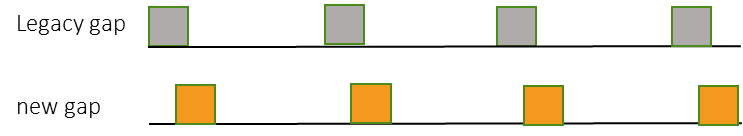 AppleAgree option 1. We assume UE can measure only one of carriers with one of the partially overlapped MG occasions. RAN4 also needs to discuss how to handle partially overlapping case. Same approach may apply to both full overlapping and partially overlapping.LGMultiple MGs can be configured with partially or fully overlapping in a gap duration. Need further discussion how to handle this case as Apple mentioned. OPPODepending on issue 2-9.E///It depends on outcome of the definition discussion and also issue 2-9. If only non-overlapping gaps are considered then requirements will not be defined for partially or fully overlapping gaps. QualcommThis can be postponed pending the conclusion of issue 2-9.IntelWe can support no differentiate the fully and partly overlapping cases due to the too complicated configurations.HuaweiWe support option 1, and we understand it is same issue as 2-11.XiaomiOK with option 1, as UE can measure one carrier during MG occasion#i, if MGs are fully or partially overlapped, it is assumed that UE have no chance to measure the other carrier during MG occasion#i.CATTDepending on the conclusion of issue 2-9. NokiaWe see this question related to the discussion whether there are limitations on how close gaps can be situated in time domain – as also discussed under other Issues.CompanyCommentsMTKSupport option 1.When gap collision happens, each frequency layer shall be only measured in one gap. RAN4 shall define the clear rule for gap overlapping. The to-be-measured frequency layers shall be clearly indicated by NW for measuring in new gap.Other frequency layers shall still be measured in legacy gap. AppleSupport option 1 as baseline. Further enhancement can be considered later depending on progress.LGSupport Option 1. If new gap is configured to be overlapped with legacy gap, which frequency layers can be measured with either new gap or legacy gap needs to be discussed. Our preference is to sustain legacy measurements with legacy MG during the overlapped MG. E///It depends on outcome of the definition discussion and also issue 2-9. We support option 1 if overlap gaps are allowed, but the issue can be revisited if overlapping gap patterns are allowed.QualcommThis can be postponed pending the conclusion of issue 2-9.IntelThis is same as Option 3 in Issue 2-9?HuaweiWe support option 1, and we understand it is same issue as 2-10.XiaomiAgree with option 1 in principleCATTDepending on the conclusion of issue 2-9 and need further study. NokiaWe believe this is also dependent on the discussion under other Issues above. But we see that we would at least need to discuss if overlapping is allowed and if allowed:limitation in overlappinglimitations in ‘how close’ in time domain concurrent gaps can be.CompanyCommentsMTKSupport option 1a.Due to the 1st meeting, RAN4 shall get a consensus on the overhead for concurrent gaps.‘NW should make sure that the MG overhead shall not exceed the maximum MG overhead of the pattern supported by the UE according to R15/16 capabilities.’RAN4 can further discuss the solutions on how to guarantee the overall overhead doesn’t exceed the upper limitation.AppleSupport option 1a.LGMultiple MG IDs need to be configured in a way not to increase performance degradation due to multiple MGs. There can be different candidates. At first, discuss the allowed maximum performance degradation. After that, do narrow-down candidates.CMCCSupport option 1a. Multiple MG will further reduce the throughput. It is necessary to take the impact on the throughput into consideration. And option 1a is a good way to evaluate the impact on throughput from multiple MGs.OPPOOK with Option 1 in principle.NECSupport option 1b, can agree to option 1a also. We also agree with comments from LG.E///We agree that since 1st will reuse existing MGPs so the effective MGRP and aggregated gaps in current MGPs should not exceed the current values e.g.Shortest separation between the MGLs of the concurrent MGPs should be 20 ms i.e. equal to the shortest existing MGRP. For example concurrent gaps created by two MGPs each with MGRP = 40 ms can be offset by 20 ms to maintain 20 ms separation between their respective MGLs.Total aggregated gaps per 160 ms should not exceed 20 ms i.e. max existing MGL.QualcommOption 3. Agree a cap should be discussed and actual cap value is FFS.IntelIn principle, we need some cap on the total overhead of MG utilization because they lead to interruption to the serving cells’s data.  But how to define and evaluate the whole interruption (e.g. how to define the evaluation period if the different periodicity of these gap instances are different)HuaweiWe support option 3. We agree that the overhead needs to be considered, but on the other hand, we prefer to not impose too much restrictions on NW side in using the multiple MGs.One clarification question on option 1a: does it mean NW needs to determine the configurable MG patterns for concurrent MGs for individual UE, by considering the supported MG patterns supportedGapPattern indicated by each UE?CATTFine with option 1a. NokiaThis is of course relevant to discuss. However, we should identify any UE limitation related to possible configuration of multiple concurrent and independent MGPs. This should account possible limitations in e.g.:measurement processing capacitysearcherstime domain restrictions to mention some. Once such limitations have been identified this will set the rules for how the network can configure the UEs regarding multiple concurrent MGPs.It would then be network responsibility to weight the overhead and loss in scheduling as long as the network accounts the UE measurement restrictionsCompanyCommentsMTKSupport moderator’s recommended WF.It’s too early to discuss the CSSF. RAN4 shall have a consensus on the framework about how each gap is associated to different MOs, RSs, RATs or usages. After that, RAN4 can start the discussion on how to calculate the CSSF. AppleAgree with recommended WF. Option 1 and 2 doesn’t seem to completely conflict with each other.LGSupport moderator’ recommended WF.OPPOFFS.NECSupport recommended WFE///Option 2 as a baseline, unless any issue is identified. Is there any difference between option 1 and option 2?This also depends on the outcome of the discussion on the definition and 2-9. QualcommAgree with moderator’s notes. FFS.IntelThis is up to some basic conclusion on the using scenario. Can be FFS.HuaweiWe understand option 1 and option 2 are similar, and should be used as the baseline, but we are also fine with the Recommended WF since it is the first meeting.XiaomiOK with the recommended WF, option 1 and option2 is similar in principle.CATTFine with the recommended WF. Further discuss when other issues concluded. NokiaAgree with moderatorCompanyCommentsMTKFrom our understanding, LG’s proposal is to guarantee each frequency layer which needs gap shall be measured in only one gap. It seems the same as issue 2-11.Please LG help to further confirm this.AppleOur understanding on option 1 is that the capability requirement w.r.t. number of layers to be measured should be kept unchanged even we introduce multiple concurrent MG patterns. If our understanding is correct, we support option 1.LGApple’s understanding is correct. Support Option 1.OPPOBased on the clarification, support option 1.E///The proposal is unclear. We do not see any link between monitoring of multiple layers and concurrent MGPs.QualcommSame comment as Apple. Further clarification is welcome.IntelFor the individual gaps, such capability restriction is still be valid. HuaweiWe support option 1 based on Apple’s clarification.XiaomiAgree with option 1 with further clarification.CATTFine with option 1 with clarification above. NokiaAgree with moderator. The Issue is unclear.CompanyCommentsMTKThis issue is the same as issue 2-13.It’s too early to discuss the delay requirements. RAN4 shall have a consensus on the framework about how each gap is associated to different MOs, RSs, RATs or usages. After that, RAN4 can start the discussion on how to define the delay requirements by CSSF.AppleAs issue as previous one regarding whether overlapping should be considered.LGSupport Option 1. For overlapping, we can start discussion in next meeting as Issue2-13 recommended WF.OPPODepending on sub-topic 2-4.NECAgree with MTK commentsE///First RAN4 needs to agree whether concurrent MGPs will be non-overlapping or not before discussing the requirements.QualcommThis can be postponed pending the conclusion of issues 2-9 and 2-13.IntelCan be FFS. The requirements under these two scenarios will be significantly different. HuaweiWe understand this is same issue as 2-9.XiaomiPropose to postpone this issue.NokiaUnclear Issue descriptionCompanyCommentsMTKSupport option 1.The concurrent gaps shall follow the same rule for single MG.MG timingEffective MGRPMG interruptionUE UL behaviour after MGAppleOption 1 is OK. On top of option 1, RAN4 needs to study some more side condition for the requirements, such MG overhead and so on.LGSupport Option 1. Need to consider both fully non-overlapped case, and partially or fully over-lapped case. OPPOOK with the recommended WF.E///Agree with the WFQualcommApplicability of existing MG could be revisited later on, once the feature is better defined. Some aspects may need to be revised if multiple MG patterns with overlapping instances are allowed, e.g. UE behavior during MG and MG interruption.IntelIf there is no any new gap patterns (e.g. MGL, MGRP) for the individual gap instance, these requirements shall follow these of Rel16.HuaweiSupport option 1.We can have further clarifications regarding the overlapping case if needed.CATTFine with option 1. NokiaProbably there is no need for agreeing any details in this meeting related to this Issue. We agree that the aspects raised in Option 1 needs to be part of the overall discussion (and somehow also addressed a bit in the discussion on the earlier Issues). As for Option 2, the discussion is more addressing the issue that RAN4 should not define new requirements for something we have already defined. Example, if UE is configured with MGPs for SSB measurements and CSI-RS measurements – if these MGPs are fully overlapping this would be seen as covered by the current CSSFCompanyCommentsMTKNot support.The concurrent gaps are two independent gaps. Each frequency layer shall be only measured in one gap and the RF retuning time is always needed to measure the frequency from UE side. AppleOption 1 is not clear to us. Does ZTE refer to the case wherein two MG occasions from two MG patterns collides with each other? In our view in this case UE only needs to measure one carrier using one of the MG occasion.LGNot support. RF retuning time should be considered with 0.5ms in FR1 and 0.25m in FR2 for each MG in concurrent MGs.ZTEWhat we suggested is not to have extra RF tuning time when defining concurrent MGs. We agree that concurrent gaps are two independent gaps thus the RF tuning time for the two gaps are already defined. No extra RF tuning time shall be defined.After reading the comments we think that actually we’re on the same page.OPPOWe agree that RF retuning time has been considered in current MGs.E///The proposal is unclear. Each gap pattern has its retuning time within its MGL. Current RF tuning time values for FR1 and FR2 will be reused.QualcommIt seems that ZTEs proposal is made in the context of overlapping MG instances. If so the question can be postponed pending conclusion of issue 2-9. Further clarification would be welcome.IntelOption 1 can be agreed because we prefer to no new gap for the concurrent gap patternsHuaweiWe understand ZTE proposal is for the case shown by MTK figure in Issue 1-10, but please ZTE help to clarify.XiaomiAgree with Ericsson, each gap pattern has its retuning time within its MGL. Current RF tuning time values for FR1 and FR2 will be reused.CATTNo extra RF tuning time is needed. NokiaWe could start re-using the existing re-tuning assumptionsCompanyCommentsMTKNot support the proposal.It seems the new MG pattern discussion is out of WI scope.RAN4 shall discuss the concurrent gaps based on the legacy MG patterns.AppleDisagree with option 1. It is not in the scope.LGNot support the proposal. At first, new MG patterns need to be agreed before discussing in scope of multiple MGs. It seems out of scope.E///We are fine with moderator proposal. QualcommOut of scope.IntelSupport the recommentd WF. In the last RAN meeting, this was excluded in the WI scope. HuaweiWe understand it is out of the WI scope.XiaomiThe same view as other companies, it is not in the scope.CATTAgree with the recommended WF. It is out of scope. NokiaWe agree with the moderator commentCompanyCommentsMTKSupport the proposal.We think how to configure the new gap shall follow the same rule as legacy gap.AppleAgree the principle that new gap shall follow the same rule as legacy. However, whether extension to LTE is necessary needs more study. Concern is on potential impact on LTE side.LGSupport the proposal.OPPODepending on the definition of concurrent gap. Option 1 is fine if the concurrent gaps are agreed to defined based on legacy per UE or per FR gap.E///We need some feedback from RAN2 since configuration is fundamentally RAN2 issue.QualcommFFSIntelCan be FFS. Huawei We support the proposal in principle, but we also prefer to further study e.g. the impact to LTE as Apple mentioned. XiaomiNeed some further discussion.CATTNeed more discussion on the configuration mechanism of concurrent gap pattern in DC mode. E.g. whether the patterns can be configured simultaneously from MN and SN. NokiaWe can discuss this but this is more network architecture and for RAN2 and RAN3 to discuss. However, this should already be clear from Rel-16 and we do not right now see why it would need to be changed. Hence, we can follow existing assumption from Rel-16CompanyCommentsMTKSupport the proposal.Concurrent gap in LTE SA is out of WI scope.AppleSupport the proposal. We also need to be careful for EN-DC and NE-DC scenario. If multiple MG patterns are configured, there is potential impact on LTE side as well.LGSupport the proposalOPPOSupport the proposalE///Support proposal. In our understanding LTE SA is not within the scope of the WI.QualcommAgree with option 1. It is out of scope.IntelAgree with Option 1HuaweiSupport option 1.XiaomiSupport option 1.CATTFine with option 1. NokiaSupport option 1CR/TP numberComments collectionXXXCompany AXXXCompany BXXXYYYCompany AYYYCompany BYYYStatus summary Issue 2-1Definition of concurrent gapsStatus:6 companies is fine with the recommended WF5 companies suggest revisions and clarifications on the following issuesMG pattern ID#24 and #25MGoffset# of MG patterns (e.g., >1) during a common period of timeRelation to independent gapModerator suggest companies to check whether the definitions of concurrent gap and independent gap can be mergedTentative agreements: NoRecommendations for 2nd round: Companies are encouraged to check if the following revised definition is agreeableConcurrent gaps are multiple MG patterns that are configured during a common period of time, Gap patterns are selected from at least Rel-16 gap patterns #0 to #23.Note: The definition can be further revised in the future based on consensusIssue 2-2Definition of independent gaps Status:The majority view is to consider independent gap from the perspective of how network configures and leave the overlapping issue to another discussion1 companies suggest to merge the definition of concurrent gap and independent gap1 companies think the definition also needs to consider the corresponding UE behaviorTentative agreements: NoRecommendations for 2nd round: Companies are encouraged to check if the following revised definition is agreeableGaps are considered as independent if at least one of the configurations in MGL, MGRP, time offset is different. UE behaviors on partially or fully overlapped cases is irrelevant to the definition and will be discussed separately.FFS whether to merge the definition of independent gap and concurrent gap in WF drafting phaseIssue 2-3Applicability (measurement purposes) of concurrent gapsStatus:12 companies agreed to include Options 1, 2, 3 in the measurement purpose in the 1st phase1 company raised concern on LTE measurementsModerator believes that how NR configures MG to cover PSS/SSS/CRS is not a new Rel-17 issue in 3GPP. Same issues happened in NE-DC already.Tentative agreements: NoRecommendations for 2nd round: Companies are encouraged to check if the following revised definition is agreeableThe applicability  of concurrent gaps includes the following measurement purposes:Different SMTC configurationsDifferent RSs, e.g., SSB, CSI-RS, PRS, RSSI Different RATs FFS on whether to extend the applicability to different gap types, e.g., NCSG or pre-configured MG, in the 2nd phase of the WIIssue 2-4Principle of concurrent gap usageStatus:Option 1: 10 companies support. 3 companies suggest clarification on ‘new gap’Moderator: Huawei’s suggestion should resolve the concernsOption 2: 6 companies prefer further discussions. Tentative agreements: NoRecommendations for 2nd round: Companies are encouraged to check if the following revised definition is agreeableRAN4 to ensure both UE and NW have the same understanding on the usage of each measurement gap Issue 2-5Whether to introduce a new gap for dedicated purpose(s)Status: Option 1: Many companies suggest to FFSOption 2: the term ‘new gap needs to be clarified’Moderator suggest to use the term suggested by Huawei in Issue 2-4Tentative agreements: NoRecommendations for 2nd round: Continue discussion.Issue 2-6Max number of concurrent gaps Status: 12 companies provided their view on the max number of concurrent gap for per-UE gap FR1-gap and FR2-gap. 3 companies suggest to first work on the principle and definitions1 company prefer no differentiation to per-UE or per-FR gap1 company wondered whether new gap type will be introduced in Rel-17Moderator suggests to work on the gap type we have for now.Tentative agreements: NoRecommendations for 2nd round: Continue discussion. Moderator encourage companies to also consider the definition and principle discussed in previous issues.Issue 2-7Relation to per-UE gap and per-FR gap Status:Option 1 is supported by 7 companiesOption 3 is supported by 7 companiesOption 2 is supported by 3 companiesTentative agreements: NoRecommendations for 2nd round: Continue discussionQuestion from Moderator to Option 3: For per-FR gap capable UE, network should still be able to configure per-UE gap (current Rel-15 mechanism). Does Option 3 still allows this?Issue 2-8Other aspects on UE capability Status: 7 companies support Option 15 companies suggest clarification on UE capabilities of per-RF gap and concurrent gap1 company suggested to key terminology simple (mention only concurrent gap)Tentative agreements: NoRecommendations for 2nd round: Companies are encouraged to check if the following revised definition is agreeableA per FR gap and concurrent gap capable UE shall support multiple concurrent gaps on at least one FRIssue 2-9Whether to allow overlapping between concurrent gaps Status:Option 2 is supported by 7 companiesOption 3 is supported by 6 companiesOption 1 is supported by 3 companiesTentative agreements: NoRecommendations for 2nd round: Moderator thinks there is no objection to work on non-overlapping cases. The controversial parts are on whether to work on partially and fully-overlapped cases. Companies are encouraged to check if the following revised definition is agreeableRAN4 to work on at least non-overlapping concurrent gap. FFS whether to work on partially and fully-overlapped cases.Issue 2-10Overlapping in gap duration, if overlapping is allowedStatus:6 companies suggested to wait for the conclusion of Issue 2-94 companies support Option 1Tentative agreements: NoRecommendations for 2nd round: Postpone to next meetingIssue 2-11UE behaviour in overlapped gap occasion, if overlapping is allowedStatus:6 companies support Option 15 companies suggested to wait for the conclusion of Issue 2-9Tentative agreements: NoRecommendations for 2nd round: Postpone to next meetingIssue 2-12Overall MG overhead Status:6 companies support Option 1a4 companies support Option 32 companies support Option 1bModerator thinks there is a clear consensus to define a certain cap on overall MG interruption for concurrent gap, although companies still need time on the detail rule.Recommendations for 2nd round: Companies are encouraged to check if the following revised definition is agreeableRAN4 to specify a cap on aggregate fractional interruption time as applicability condition for configuring multiple concurrent MG patternsIssue 2-13CSSFStatus: All companies are fine to postpone the discussion to next meeting Tentative agreements: Postpone the discussion of CSSF to next meetingRecommendations for 2nd round: NoIssue 2-14Measurement capability Status: LGE has clarified that the measurement capability is about # of layers that should be monitored by UE. After clarification, Option 1 is supported by 9 companies.1 companies do not see the link between this capability and concurrent measurement gapRecommendations for 2nd round: Companies are encouraged to check if the following revised definition is agreeableKeep Rel-16 UE measurement capability of number of layers to be monitored by gap for UE configured with concurrent gapsIssue 2-15Measurement delay requirements Status: Companies think this issue is already covered by Issue 2-9Tentative agreements: NoRecommendations for 2nd round: Merge this issue in to Issue 2-9Issue 2-16Other aspects in measurement requirements Status:Option 1 is supported by 7 companies. 3 companies mentioned that there may be other aspects to be considered, e.g., overlapping1 companies suggested to ensure no new MG patterns 1 company suggest to postpone the agreement.Option 2 is supported by 1 companiesModerator believe Option 1 and Option 2 are trying to address the same thing. Option 1 is more detail, while Option 2 in high levelTentative agreements: NoRecommendations for 2nd round: Companies are encouraged to check if the following revised definition is agreeable (some items discussed in previous discussions are removed to avoid duplicated agreements)RAN4 to reuse the following existing MG related requirements for concurrent gaps: MG reference timing, effective MGRP, MG interruption and UE UL behaviour after MG Other requirements can be further discussed in future meetingsIssue 2-17RF re-tuning time Status:Companies think Option 1 is not clear for discussion and may be overlapped by previous issuesTentative agreements: NoRecommendations for 2nd round: Moderator suggests ZTE to revise the proposal, if needed.Issue 2-18New MG patterns Status: All companies agree that this issue is not in the scope of this WI.Tentative agreements: No new gap pattern will be introduced in the scope concurrent gaps objective in this WIRecommendations for 2nd round: Issue closed Issue 2-19Network configuration under DC Status:6 companies suggest FFS5 companies supports Option 1One companies suggest to get some feedback from RAN2Tentative agreements: NoRecommendations for 2nd round: Continue discussion. Companies are encouraged to provide view on whether to trigger LS to get RAN2 feedbackIssue 2-20Support of Concurrent gap in LTE SA Status: All companies support Option 1Tentative agreements: Do not introduce the concurrent gap in LTE SA modeRecommendations for 2nd round: NoWF/LS t-doc Title Assigned Company,WF or LS lead#1WF on R17 NR measurement gap enhancements (Part 1)MediaTek inc.CR/TP numberCRs/TPs Status update recommendation  XXXBased on 1st round of comments collection, moderator can recommend the next steps such as “agreeable”, “to be revised”Issue 2-1Definition of concurrent gapsRecommendations for 2nd round: Companies are encouraged to check if the following revised definition is agreeableConcurrent gaps are multiple MG patterns that are configured during a common period of time, Gap patterns are selected from at least Rel-16 gap patterns #0 to #23.Note: The definition can be further revised in the future based on consensusModeratorPlease direct comment to the revised definition. Suggested to be discussed in GTWIssue 2-2Definition of independent gaps Recommendations for 2nd round: Companies are encouraged to check if the following revised definition is agreeableGaps are considered as independent if at least one of the configurations in MGL, MGRP, time offset is different. UE behaviors on partially or fully overlapped cases is irrelevant to the definition and will be discussed separately.FFS whether to merge the definition of independent gap and concurrent gap in WF drafting phaseModeratorPlease direct comment to the revised definition. Suggested to be discussed in GTWIssue 2-3Applicability (measurement purposes) of concurrent gapsRecommendations for 2nd round: Companies are encouraged to check if the following revised applicability is agreeableThe applicability  of concurrent gaps includes the following measurement purposes:Different SMTC configurationsDifferent RSs, e.g., SSB, CSI-RS, PRS, RSSI Different RATs FFS on whether to extend the applicability to different gap types, e.g., NCSG or pre-configured MG, in the 2nd phase of the WIModeratorPlease direct comment to the revised applicabilityIssue 2-4Principle of concurrent gap usageRecommendations for 2nd round: Companies are encouraged to check if the following revised WF is agreeableRAN4 to ensure both UE and NW have the same understanding on the usage of each measurement gap ModeratorPlease direct comment to the revised WFIssue 2-5Whether to introduce a new gap for dedicated purpose(s)Candidate Options: Option 1: Consider Primary MG pattern ID(s) and Secondary MG pattern ID(s), where that Secondary MG pattern ID(s) can be activated or deactivated to reduce performance degradation due to multiple MG patternsOption 2: RAN4 to define the framework of usage for new gaps dedicated to specific purpose(s)Recommendations for 2nd round: Continue discussion.Issue 2-6Max number of concurrent gaps Candidate Options: Option 1: (Apple, CATT, Xiaomi)2Option 2: (Ericsson)At least 2Option 3: (HW)2 per UE or 2 per FR, according to UE’s per-FR gap capability Option 4: (QC, MTK)2 per UE gaps and 3 per FR gapsOption 5: (OPPO)3Option 6: (Intel)Up to UE’s capability Option 7: (CATT)When gap pattern #0 to pattern #23 defined in table 9.1.2-1 in TS 38.133 are used, at most three concurrent gap patterns can be configured. When gap #24 or #25 is used, at most 2 concurrent gap patterns can be configured. When used for covering different SMTC configuration, at most 2 concurrent gap patterns can be configured. When different SMTC and different measurement are both used, at most 3 concurrent gap patterns can be configured. Recommendations for 2nd round: Continue discussion. Moderator encourage companies to also consider the definition and principle discussed in previous issues.Issue 2-7Relation to per-UE gap and per-FR gap Candidate Options: Option 1: (HW, MTK, LGE)All concurrent MGs are of the same type (per UE MG or per FR MG) Option 2: (Ericsson) The parallel MG patterns can be any ofall per-UE, all per-FR (for the same FR), ora combination of per-UE and per-FR MG patterns, with at least one per-UE and at least one per-FROption 2a(Intel)  The gap patterns/instance configured by a same concurrent MG can be agnostic with per-UE or per-FR.Option 3 (Nokia):For a Per UE gap capable UE, multiple concurrent and independent MGPs applies per UE.For a Per FR gap capable UE, multiple concurrent and independent MGPs applies per FRTentative agreements: NoRecommendations for 2nd round: Continue discussionModeratorSuggested to be discussed in GTWQuestion to Option 3: For per-FR gap capable UE, network should still be able to configure per-UE gap (current Rel-15 mechanism). Does Option 3 still allows this?Issue 2-8Other aspects on UE capability Recommendations for 2nd round: Companies are encouraged to check if the following revised WF is agreeableA per FR gap and concurrent gap capable UE shall support multiple concurrent gaps on at least one FRModeratorPlease direct comment to the revised WFIssue 2-9Whether to allow overlapping between concurrent gaps Recommendations for 2nd round: Moderator thinks there is no objection to work on non-overlapping cases. The controversial parts are on whether to work on partially and fully-overlapped cases. Companies are encouraged to check if the following revised definition is agreeableRAN4 to work on at least non-overlapping concurrent gap. FFS whether to work on partially and fully-overlapped cases.ModeratorPlease direct comment to the revised WF. Suggested to be discussed in GTWIssue 2-10Overlapping in gap duration, if overlapping is allowedRecommendations for 2nd round: Postpone to next meetingModeratorNot expected to be discussed in 2nd roundIssue 2-11UE behaviour in overlapped gap occasion, if overlapping is allowedRecommendations for 2nd round: Postpone to next meetingModeratorNot expected to be discussed in 2nd roundIssue 2-12Overall MG overhead Recommendations for 2nd round: Companies are encouraged to check if the following revised definition is agreeableRAN4 to specify a cap on aggregate fractional interruption time as applicability condition for configuring multiple concurrent MG patternsModeratorPlease direct comment to the revised WFIssue 2-13CSSFRecommendations for 2nd round: Postpone the discussion of CSSF to next meetingModeratorNot expected to be discussed in 2nd roundIssue 2-14Measurement capability Recommendations for 2nd round: Companies are encouraged to check if the following revised WF is agreeableKeep Rel-16 UE measurement capability of number of layers to be monitored by gap for UE configured with concurrent gapsModeratorPlease direct comment to the revised WFCompany BIssue 2-15Measurement delay requirements Recommendations for 2nd round: Merge this issue in to Issue 2-9ModeratorNot expected to be discussed in 2nd roundIssue 2-16Other aspects in measurement requirements Recommendations for 2nd round: Companies are encouraged to check if the following revised definition is agreeable (some items discussed in previous discussions are removed to avoid duplicated agreements)RAN4 to reuse the following existing MG related requirements for concurrent gaps: MG reference timing, effective MGRP, MG interruption and UE UL behaviour after MG Other requirements can be further discussed in future meetingsModeratorPlease direct comment to the revised WFIssue 2-17RF re-tuning time Recommendations for 2nd round: Moderator suggests ZTE to revise the proposal, if needed.Company ACompany BIssue 2-18New MG patterns Recommendations for 2nd round: No new gap pattern will be introduced in the scope concurrent gaps objective in this WIModeratorAll companies agreed with the proposal in the 1st round, but it was not yet captured as an agreement in chairman’s note. Moderator expects no further discussion is needed and the proposal will be added in the WF Issue 2-19Network configuration under DC Status:Option 1: (MTK)In EN-DC, when UE supports per-UE gap or FR1 gap, the concurrent gaps will be configured by MN; when UE supports FR2 gap, the concurrent gaps will be configured by SN.In NR SA, NE-DC, NR-DC, the concurrent gaps will be configured by MNRecommendations for 2nd round: Continue discussion. Companies are encouraged to provide view on whether to trigger LS to get RAN2 feedbackModerator Do not expect any LS in this meetingIssue 2-20Support of Concurrent gap in LTE SA Recommendations for 2nd round: Do not introduce the concurrent gap in LTE SA modeModeratorAll companies agreed with the proposal in the 1st round, but it was not yet captured as an agreement in chairman’s note. Moderator expects no further discussion is needed and the proposal will be added in the WF CR/TP/LS/WF numberT-doc  Status update recommendation  R4-2103676Title: WF on R17 NR MG enhancements - Multiple concurrent and independent MG patternsRecommendation: 